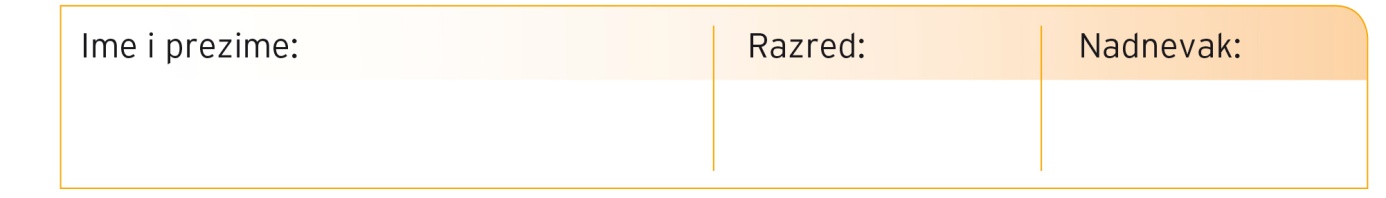 VJEŽBA ZA PROVJERU ZNANJA1. Napiši brojeve koji nedostaju.0,         , 2,        ,        , 5,        ,         ,        , 9,       2. Zbroji. 3 + 5 = 82 + 7 = 3. Oduzmi. 6 – 3 = 39 – 5 = 8 – 4 = 10 – 6 = 4. Oduzmi broj 5 od broja 8. RAČUN: _________________5. Baka je Ani dala 2 kune, a djed 5 kuna.     Koliko ukupno kuna ima Ana? 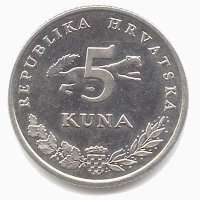 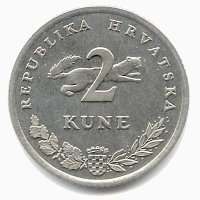 RAČUN: _______________________________ODGOVOR: Ana ima ukupno _______ kuna.6. Spoji.7. Izračunaj.Izaberi pravi znak i upiši ga u kružić.Znakovi su: > je veće, < je manje ili = je jednako.    75 + 2       >    43 + 5 	          4		7 – 4    	       3 		10 – 6 	       68. Izračunaj. Ako ti je lakše računaj s pomoću brojevne crte.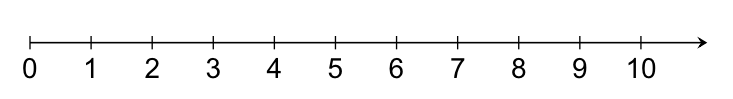 2 +  5 = 7				7 + 2 = 7 – 5 =				9 – 7 =7 – 2 =				9 – 2 =9. Ubrano je 5 krušaka i 4 jabuke. 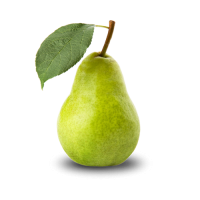 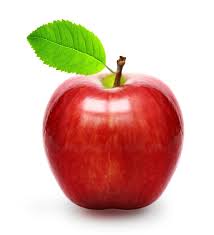 Koliko je komada voća ukupno ubrano? RAČUN: ________________________ODGOVOR: Ukupno je ubrano______ komada voća.2 + 6 = 87 – 5 = 2 ZBROJRAZLIKA PRIBROJNIK           UMANJENIK       PRIBROJNIK                                        UMANJITELJ